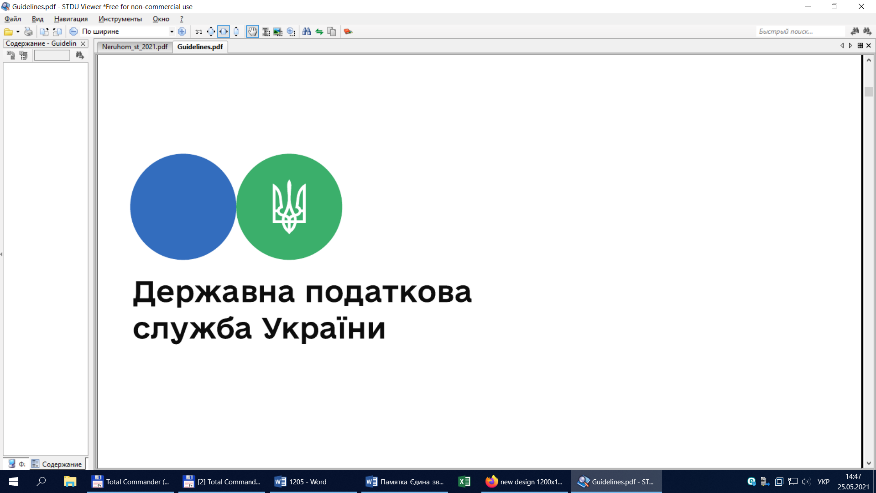 У Головному управлінні ДПС у Чернівецькій області нагадують, що відповідно до п. 16 ст. 3 Закону України від 06 липня 1995 року № 265/95-ВР «Про застосування реєстраторів розрахункових операцій у сфері торгівлі, громадського харчування та послуг» із змінами та доповненнями суб’єкти господарювання, які здійснюють розрахункові операції в готівковій та/або в безготівковій формі (із застосуванням електронних платіжних засобів, платіжних чеків, жетонів тощо) при продажу товарів (наданні послуг) у сфері торгівлі, громадського харчування та послуг, а також операції з приймання готівки для подальшого її переказу зобов’язані у разі виявлення несправностей:  реєстратора розрахункових операцій, а також пошкодження засобів контролю – протягом робочого дня, в якому виявлено несправності чи пошкодження, письмово або засобами телекомунікацій в довільній формі повідомити центр сервісного обслуговування, а також протягом двох робочих днів після дня виявлення несправностей чи пошкодження письмово або засобами телекомунікацій в довільній формі повідомити про це контролюючий орган, у якому суб’єкт господарювання зареєстрований платником податків (абзац перший п. 16 ст. 3 Закону № 265);  програмного РРО – протягом дня, в якому виявлено несправність, засобами телекомунікацій повідомити про це контролюючий орган, виробника ПРРО та/або центр сервісного обслуговування (за наявності) за формою, встановленою центральним органом виконавчої влади, що забезпечує формування та реалізує державну фінансову політику (абзац другий п. 16 ст. 3 Закону № 265). Згідно з п. 12 розд. ІІ Порядку реєстрації, ведення реєстру та застосування програмних реєстраторів розрахункових операцій, затвердженого наказом Міністерства фінансів України від 23.06.2020 № 317, у разі виявлення несправностей ПРРО або його викрадення чи компрометації особистого ключа суб’єкт господарювання зобов’язаний протягом дня, в якому виявлено несправність, засобами Електронного кабінету або засобами телекомунікацій направити до контролюючого органу, виробника ПРРО та/або центру сервісного обслуговування (за наявності) Повідомлення про виявлення несправностей програмного реєстратора розрахункових операцій за формою № 2-ПРРО (додаток 2 до Порядку № 317). Нормами Закону № 265 не передбачено відповідальності до суб’єкта господарювання у разі не повідомлення контролюючого органу про виявлення несправностей РРО та/або ПРРО, а також пошкодження засобів контролю. При цьому, за не проведення розрахункових операцій через РРО та/або ПРРО застосовуються фінансові санкції передбачені до п. 1 ст. 17 Закону № 265. 